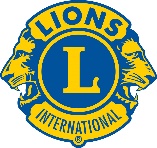 Útg. 27/5/2021Kjörtímabil1 ár.  Á sæti í stjórn klúbbsins.HlutverkGjaldkeri er ábyrgur fyrir fjármálum klúbbsins og ber að halda nákvæmt bókhald.  Hann sér um  að greiða þá reikninga sem stjórnin hefur samþykkt, innheimta gjöld og hefur eftirlit með öllum fjáröflunum klúbbsins. Aðgerðir til árangursGerir fjárhagsáætlun fyrir komandi starfsár í samstarfi við stjórn klúbbsins.Leggur fjárhagsáætlun fyrir klúbbinn ásamt tillögu um upphæð félagsgjalda.  Innheimtir félagsgjöld.Greiðir fjölumdæmis -, verkefnasjóðs - og alþjóðagjöld á tilsettum tíma.Færir bókhald reglulega.Tekur þátt í undirbúningi fjáraflana með verkefnanefnd.Gerir grein fyrir stöðu sjóða, kostnaði og gjöldum við hvert verkefni. Ábyrgur fyrir því að fjármunir sem aflað er meðal almennings fari í líknarsjóð og það sem aflað er meðal félaga fari í félagasjóð.Leggur fram endurskoðaða reikninga í lok starfsársins til samþykktar.Mælanlegur árangurHefur gert fjárhagsáætlunStaða sjóða og afrakstur verkefna er miðað við áætlun.  Ársreikningur lagður fram og samþykktur.Ákjósanlegir eiginleikarNákvæmur og skilvirkur. Fær um að nota tækni, tölvupóst, Excel  samskiptaforrit eins og Zoom og aðra samfélagsmiðla.